АНКЕТА ЗА ЗАПОСЛЕНЕ НА ФАКУЛТЕТУПопуњавањем ове анкете пружате битне информације о квалитету управљања на Факултету. Циљ анкете је да се побољшају студијски програми, наставни процес и услови рада.Молимо Вас да ИСКРЕНО изнесете своје ставове и дате објективну процену. Анкета је анонимна.  ХВАЛА!Одговарате заокруживањем понуђених одговора.Ранг оцена: 1 = врло незадовољан, 2 = незадовољан,3 = ни задовољан ни незадоваљан,4 = задовољан 5 = врло задовољан.Врста запослења :                    а)  настава          б) ненастава   На питања у следећој табели одговарају запослени у настави и ненастави.I ДЕОII ДЕО На питања у следећој табели одговарају само запослени у настави.Дијаграма резултата анкете запослених 2014.Број анкетираних укупно 		52Број анкетираних настава		49Број анкетираних ненастава	3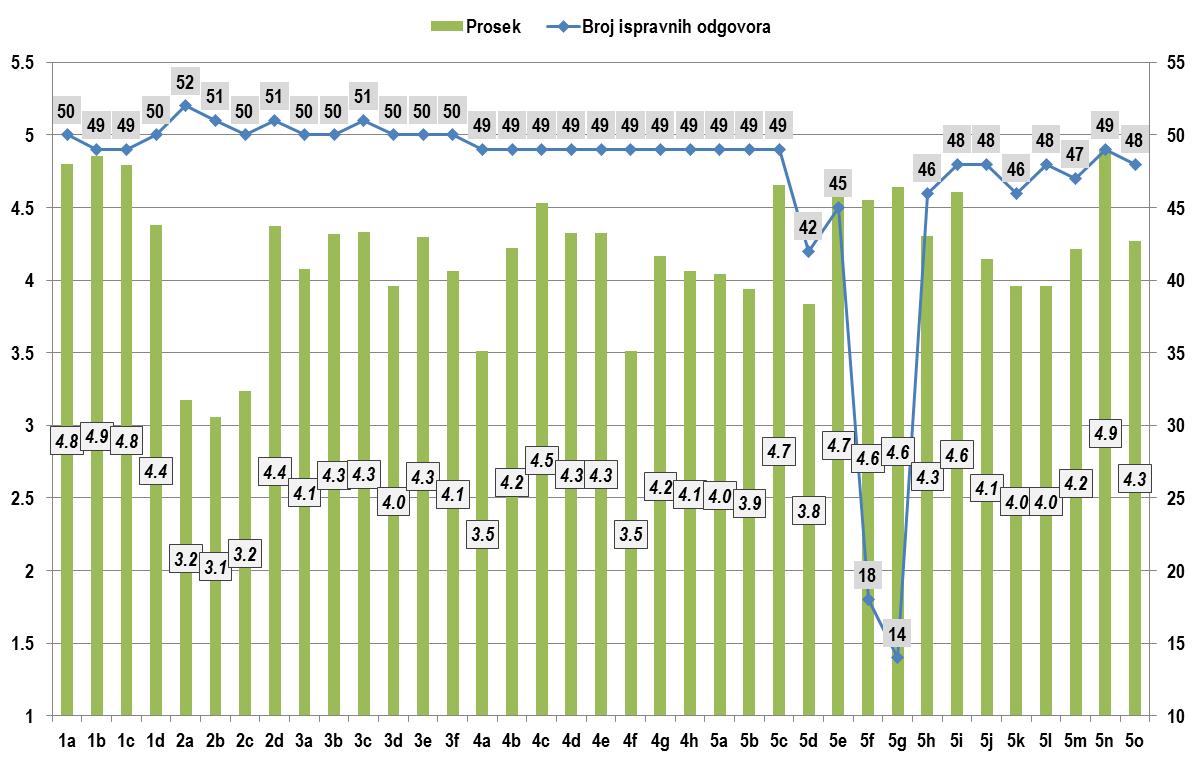 Дијаграма резултата анкете запослених 2015.Број анкетираних укупно 		92Број анкетираних настава		84Број анкетираних ненастава	8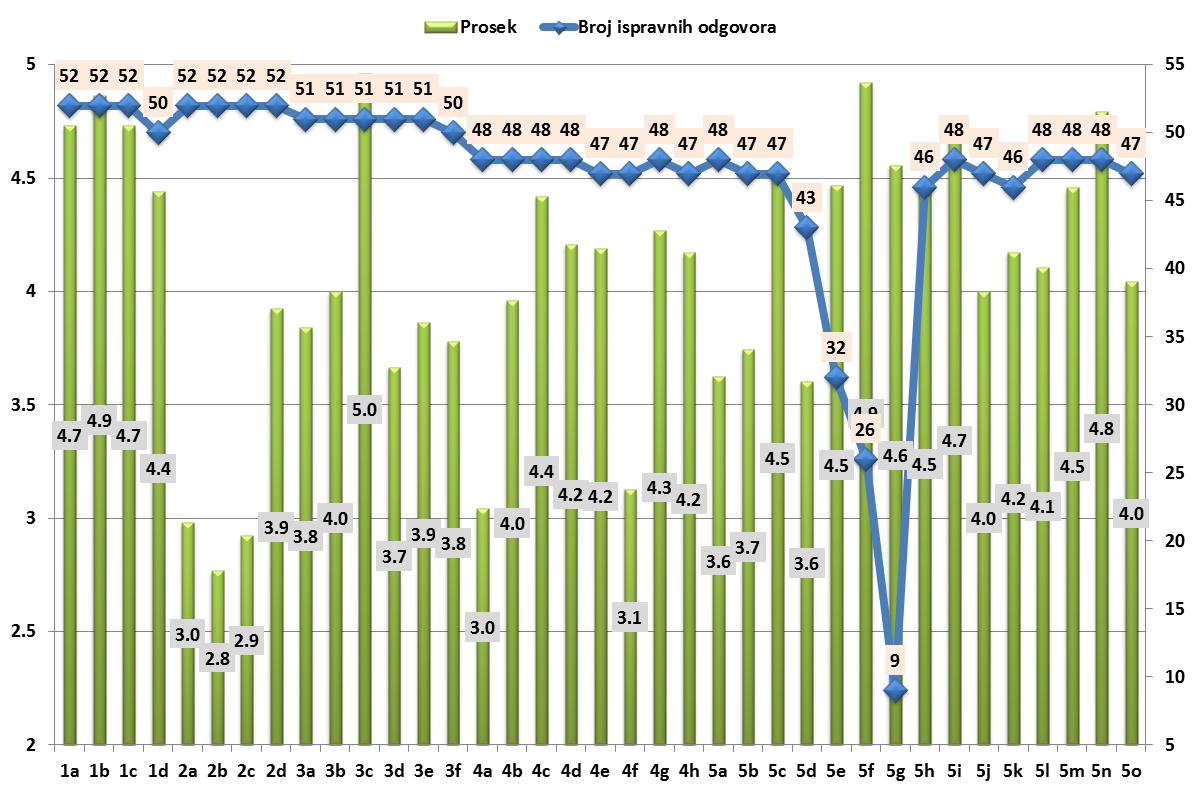 ПИТАЊЕ:ОЦЕНА:ОЦЕНА:ОЦЕНА:ОЦЕНА:ОЦЕНА:ОЦЕНА:ОЦЕНА:ОЦЕНА:ОЦЕНА:ОЦЕНА:1. Колико сте задовољни следећим карактеристикама посла који обављате?1. Колико сте задовољни следећим карактеристикама посла који обављате?1. Колико сте задовољни следећим карактеристикама посла који обављате?1. Колико сте задовољни следећим карактеристикама посла који обављате?1. Колико сте задовољни следећим карактеристикама посла који обављате?1. Колико сте задовољни следећим карактеристикама посла који обављате?1. Колико сте задовољни следећим карактеристикама посла који обављате?1. Колико сте задовољни следећим карактеристикама посла који обављате?1. Колико сте задовољни следећим карактеристикама посла који обављате?1. Колико сте задовољни следећим карактеристикама посла који обављате?1. Колико сте задовољни следећим карактеристикама посла који обављате?Занимљивост посла5554433221Значај посла5554433221Самосталност у обављању посла5554433221Информисаност за обављање посла55544332212. Колико сте задовољни условима рада?2. Колико сте задовољни условима рада?2. Колико сте задовољни условима рада?2. Колико сте задовољни условима рада?2. Колико сте задовољни условима рада?2. Колико сте задовољни условима рада?2. Колико сте задовољни условима рада?2. Колико сте задовољни условима рада?2. Колико сте задовољни условима рада?2. Колико сте задовољни условима рада?2. Колико сте задовољни условима рада?Величина простора за рад5544332211Уређење простора (опремљеност намештајем)5544332211Квалитет техничких услова за обављање посла (информатичка подршка)5544332211Чистоћа радног простора55443322113. Колико сте задовољни подршком коју Вам Факултет пружа у погледу:3. Колико сте задовољни подршком коју Вам Факултет пружа у погледу:3. Колико сте задовољни подршком коју Вам Факултет пружа у погледу:3. Колико сте задовољни подршком коју Вам Факултет пружа у погледу:3. Колико сте задовољни подршком коју Вам Факултет пружа у погледу:3. Колико сте задовољни подршком коју Вам Факултет пружа у погледу:3. Колико сте задовољни подршком коју Вам Факултет пружа у погледу:3. Колико сте задовољни подршком коју Вам Факултет пружа у погледу:3. Колико сте задовољни подршком коју Вам Факултет пружа у погледу:3. Колико сте задовољни подршком коју Вам Факултет пружа у погледу:3. Колико сте задовољни подршком коју Вам Факултет пружа у погледу:3. Колико сте задовољни подршком коју Вам Факултет пружа у погледу:Додатног образовањаДодатног образовања5443322111Могућности професионалног развојаМогућности професионалног развоја5443322111Могућности напредовањаМогућности напредовања5443322111Прибављања литературеПрибављања литературе5443322111Учешћа на међународним конференцијамаУчешћа на међународним конференцијама5443322111Учешћа у стручним и научно-истраживачким пројектимаУчешћа у стручним и научно-истраживачким пројектима5443322111ПИТАЊЕ:ОЦЕНА:ОЦЕНА:ОЦЕНА:ОЦЕНА:ОЦЕНА:ОЦЕНА:ОЦЕНА:ОЦЕНА:ОЦЕНА:ОЦЕНА:4. Колико сте задовољни следећим карактеристикама посла који обављате?4. Колико сте задовољни следећим карактеристикама посла који обављате?4. Колико сте задовољни следећим карактеристикама посла који обављате?4. Колико сте задовољни следећим карактеристикама посла који обављате?4. Колико сте задовољни следећим карактеристикама посла који обављате?4. Колико сте задовољни следећим карактеристикама посла који обављате?4. Колико сте задовољни следећим карактеристикама посла који обављате?4. Колико сте задовољни следећим карактеристикама посла који обављате?4. Колико сте задовољни следећим карактеристикама посла који обављате?4. Колико сте задовољни следећим карактеристикама посла који обављате?4. Колико сте задовољни следећим карактеристикама посла који обављате?Оцените ниво материјалних ресурса који се користе у реализизацији наставног процеса5554433221Оцените интерактивност наставе5554433221Оцените сврху, циљеве и задатке студијског програма 5554433221Оцените структуру, број предмета и фонд часова5554433221Оцените ниво стечених вештина и знања 5554433221Оцените обезбеђеност са материјалним ресурсима5554433221Оцените обезбеђеност са људским ресурсима5554433221Оцените информисаност55544332215. Оцените рад управљачких и стручних служба факултета:5. Оцените рад управљачких и стручних служба факултета:5. Оцените рад управљачких и стручних служба факултета:5. Оцените рад управљачких и стручних служба факултета:5. Оцените рад управљачких и стручних служба факултета:5. Оцените рад управљачких и стручних служба факултета:5. Оцените рад управљачких и стручних служба факултета:5. Оцените рад управљачких и стручних служба факултета:5. Оцените рад управљачких и стручних служба факултета:5. Оцените рад управљачких и стручних служба факултета:5. Оцените рад управљачких и стручних служба факултета:5. Оцените рад управљачких и стручних служба факултета:Рад деканa ФакултетаРад деканa Факултета5443322111Рад продекана за наставуРад продекана за наставу5443322111Рад продекана за науку и међународну сарадњуРад продекана за науку и међународну сарадњу5443322111Рад продекана за уметнички радРад продекана за уметнички рад5443322111Рад шефа Одсека за филологију *Рад шефа Одсека за филологију *5443322111Рад шефа Одсека за музику *Рад шефа Одсека за музику *5443322111Рад шефа Одсека за примењену уметност *Рад шефа Одсека за примењену уметност *5443322111Рад шефова катедара Рад шефова катедара 5443322111Рад студентске службеРад студентске службе5443322    1    1    1Рад секретара ФакултетаРад секретара Факултета5443322111Рад Савета ФакултетаРад Савета Факултета5443322111Рад рачуноводства ФакулттетаРад рачуноводства Факулттета5443322111Рад правне службе ФакултетаРад правне службе Факултета5443322111Рад библиотекеРад библиотеке5443322111Рад техничке службеРад техничке службе5443322111